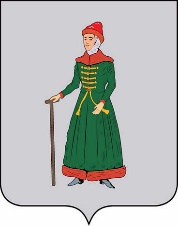 АДМИНИСТРАЦИЯСТАРИЦКОГО МУНИЦИПАЛЬНОГО ОКРУГАТВЕРСКОЙ  ОБЛАСТИРАСПОРЯЖЕНИЕ 05.06.2023                                               г. Старица                                                                        № 159р    В соответствии с Федеральными законами от 21.12.1994 № 68-ФЗ "О защите населения и территорий от чрезвычайных ситуаций природного и техногенного характера", от 06.10.2003 № 131-ФЗ «Об общих принципах организации местного самоуправления в Российской Федерации», от 30.03.1999 № 52-ФЗ «О санитарно-эпидемиологическом благополучии населения», Водным Кодексом Российской Федерации и Постановлением Администрации Тверской области от 30.05.2006 № 126-па «Об утверждении Правил охраны жизни и здоровья людей на воде (водных объектах) в Тверской области», в целях обеспечения в летний период безопасности жизни и здоровья людей на водных объектах, расположенных на территории Старицкого муниципального округа Тверской области:      1. Утвердить перечень мест, запрещенных для купания на территории Старицкого муниципального округа Тверской области (прилагается).     2. Начальнику отдела по делам гражданской обороны, чрезвычайным ситуациям и мобилизационной подготовке Администрации Старицкого  муниципального округа, начальникам Управлений сельскими территориями Старицкого муниципального округа Тверской области:     2.1.  организовать информирование населения о запрете купания в местах, запрещенных для купания на территории Старицкого муниципального округа Тверской области;     2.2. установить запрещающие и предупреждающие аншлаги в местах, запрещенных для купания на территории Старицкого муниципального округа Тверской области.     3.  Рекомендовать Старицкому отделу полиции МО МВД России "Ржевский", 53-ПСЧ 4 ПСО ФПС ГПС ГУ МЧС России по Тверской области принять участие в проведении совместных патрулирований береговой линии водных объектов, расположенных на территории Старицкого муниципального округа Тверской области.     4. Контроль за исполнением настоящего распоряжения возложить на заместителя Главы Администрации Старицкого муниципального округа Тверской области Капитонова А.Ю.      5. Настоящее распоряжение вступает в силу со дня его подписания, подлежит размещению на официальном сайте Администрации Старицкого муниципального округа в информационно-телекоммуникационной сети «Интернет».ГлаваСтарицкого муниципального округа                                                                   С.Ю. ЖуравлёвПЕРЕЧЕНЬ мест, запрещенных для купания на территории Старицкого муниципального округа Тверской области№ п/пМестонахождение водоёма, запрещенного для купанияПричина запрета купания1.г. Старица, в районе Свято-Успенского монастыря, берег р. ВолгаНесоответствие водоёмовПравилам охраны жизни людейна  воде (водных объектах)в Тверской области,утверждённым постановлением АдминистрацииТверской областиот 30 мая 2006 г. № 126-па2.г. Старица, ул. Набережная, в районе дома  № 57, берег р. ВолгаНесоответствие водоёмовПравилам охраны жизни людейна  воде (водных объектах)в Тверской области,утверждённым постановлением АдминистрацииТверской областиот 30 мая 2006 г. № 126-па